第４４回西地区教室対抗少年柔道大会開催要項１．主　催　 　西地区柔道連盟２．主　管　 　益田市柔道連盟３．後　援　　 益田市・益田市教育委員会・益田市スポーツ協会４．日　時　 　令和６年６月１６日（日）　　　　　　 　　７：３０　　 　　　　　開場　　　　　　   　８：００～８：３０　　 受付　　　　　　 　　８：４５～９：００　　 監督会議及び審判会議　　　　　　　 　９：００～　　　　　　 開会式　　　　　　　　 ９：１５～　　　　　　 競技開始５．会　場   　益田市立益田中学校　柔道場(益田市栄町14-6　℡0856－22－2390)６．参加資格　（１）西地区柔道連盟に所属の柔道教室に在籍する小学生。　　　　　　　　（２）６ヶ月以上の柔道経験があり、試合に耐えうる技能、体力を有する者。７．試合区分　○区　分：個人戦①小学校低学年（男女）の部　　②小学校中学年男子の部　　　　　　　　　　　　　　　③小学校中学年女子の部　④小学校高学年男子の部　⑤小学校高学年女子の部　　　　　　　　　　　　　団体戦小学校低学年の部　　②小学校中学年の部　③小学校高学年の部　　　　　　　　　○編成並びに参加制限　　　　　　　　　　　　　団体戦　１チ－ム３名編成・１教室　各区分２チ－ムまで　　　　　　　　　　　　　個人戦　体重制限なし　　　　　　　　○配　列；団体戦は大将から重い順に配列する。（人数不足の場合は、大将から重い順につめて配列する）８．試合細則　（１）国際柔道連盟試合審判規程及び国内における「少年大会特別規程」による。　　　　　　 　 （２）試合時間は２分間とし、ト－ナメント戦で行う。　　　　　　　　（３）個人戦の勝敗の決定基準は「一本」「技有」「僅差」とする。「僅差」とは、双方の選手間に技による評価（技有）がない、または同等の場合、「指導」差が２あった場合に少ない選手を「僅差」による優勢勝ちとする。得点差が無く、かつ「指導」差が１以内の場合は旗判定で勝敗を決定する。（延長戦は行わない）　　　　　　　　（４）全学年、３名以下の場合はリーグ戦とする。９．表　彰　　　３位までに賞状と１位にメダルを授与する。１０．参加料　　　団体戦　１チ－ム1,500円　　　　　　　　　個人戦　１人　　　300円１１．納入方法　振込先　令和６年５月２６日（日）までに振込み　をお願いします。　　　　※返金は行いません。代表者名で記入してください。その後、（　）として団体名の記入をお願いします。１２. 申し込み　令和６年５月２６日（日）までに、島根県柔道連盟のＨＰより申込書をダウンロードして、下記アドレスにメールで申し込みをする。１３. その他 　　※各チ－ムから２名以上の審判員の派遣をお願いします。　　　　　　　　※大会における負傷については応急処置のみを行う。それ以外は、各団体において処置をする。　　　　　　　　※皮膚真菌症（トンズランス感染症）について、発症の有無を各所属の責任において必ず確認する。感染が疑わしい、もしくは感染が判明した選手については、迅速に医療機関において、的確な治療を行う。選手に皮膚真菌症の感染が発覚した場合は、大会への出場が出来ない場合もある。　　　　　　　　※脳震盪対応について選手および指導者は下記事項を遵守する。　　　　　　　　〇大会１ヵ月以内に脳震盪を受傷した者は、脳神経外科の診療を受け、出場の許可を得る。　　　　　　　　〇大会中、脳震盪を受傷した者は、継続して当該大会に出場することは不可とし、至急、専門医（脳神経外科）の精査をうける。　　　　　　　　〇練習再開に際しては、脳神経外科の診断を受け、許可を得る。　　　　　　　　〇当該選手の指導者は大会事務局及び全柔連に対し、書面により事故報告書を提出する。　　　　　　　　※個人情報、肖像権の取り扱いについて　　　　　　　　〇参加申込書に記載された個人情報は、大会プログラム、大会ホームページに記載され、大会中に撮影された写真、または動画は、その他の報道機関（新聞、雑誌、インターネット、テレビ及び関連ホームページ等）にも公開される場合がある。・提出された個人情報については、上記の利用目的以外に使用することはありません。　　　　　　　　・参加申込書の提出により、上記取り扱いに関する承諾を得たものとして対応する。駐車場のご案内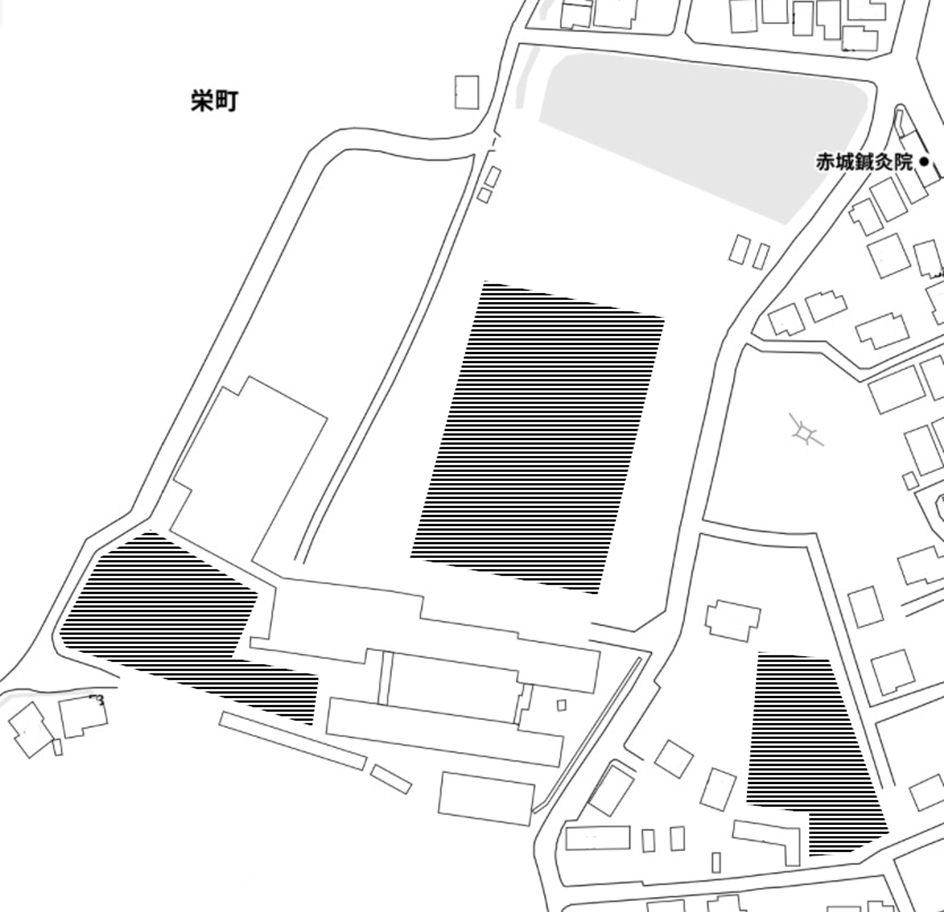 駐車場ご利用時のお願い〇駐車場までの道幅が狭く、混雑が予想されます。時間に余裕をもってお越しください。〇係員が一通方向での案内を行います。〇駐車場においての事故などについては、一切の責任を負いません。指定銀行ゆうちょ銀行記号番号０１３１０　９　８２３６１口座名義益田市柔道連盟　代表者　堀　直己